Porastová mapa – VC LaPS Budkovce č.2  k.ú Drahňov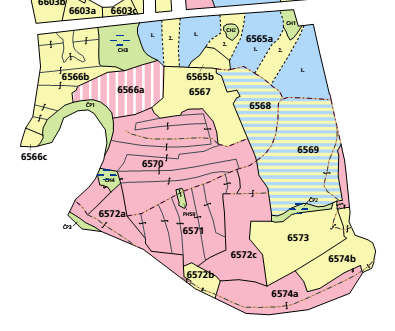 